SAI GLOBAL培训报名表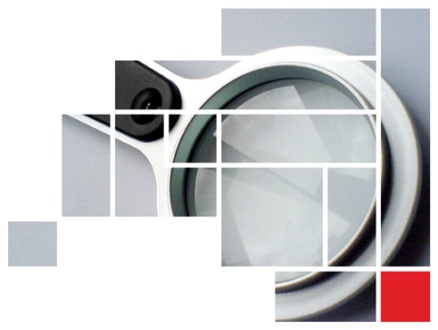 课程名称：IATF 16949:2016 汽车行业质量体系内审员公开课培训课程名称：IATF 16949:2016 汽车行业质量体系内审员公开课培训课程名称：IATF 16949:2016 汽车行业质量体系内审员公开课培训课程名称：IATF 16949:2016 汽车行业质量体系内审员公开课培训课程名称：IATF 16949:2016 汽车行业质量体系内审员公开课培训课程名称：IATF 16949:2016 汽车行业质量体系内审员公开课培训公司全称：公司全称：公司全称：公司全称：公司全称：公司全称：邮政地址：（邮寄发票及证书的地址）邮政地址：（邮寄发票及证书的地址）邮政地址：（邮寄发票及证书的地址）邮政地址：（邮寄发票及证书的地址）邮政地址：（邮寄发票及证书的地址）邮政地址：（邮寄发票及证书的地址）联系人：联系人：联系人：联系人：联系电话：联系电话：参加代表名单参加代表名单参加代表名单参加代表名单参加代表名单参加代表名单姓名性别部门/职位移动电话Email开票信息（开票名称、纳税人识别号、地址、电话、开户行、银行账号）地址培训单价：培训单价：培训单价：培训单价：签名：签名：培训总费：培训总费：培训总费：培训总费：日期：日期：信息来源: □华赛天成课程宣传册   □网站  □销售电话  □其他人推荐  □华赛天成产品手册□华赛天成认证服务/培训宣传    □其它广告 (请注明)                                        □其它途径 (请注明)                                   □我同意华赛天成收集并使用以上信息来为我注册培训，并定期通知我相关的培训信息。信息来源: □华赛天成课程宣传册   □网站  □销售电话  □其他人推荐  □华赛天成产品手册□华赛天成认证服务/培训宣传    □其它广告 (请注明)                                        □其它途径 (请注明)                                   □我同意华赛天成收集并使用以上信息来为我注册培训，并定期通知我相关的培训信息。信息来源: □华赛天成课程宣传册   □网站  □销售电话  □其他人推荐  □华赛天成产品手册□华赛天成认证服务/培训宣传    □其它广告 (请注明)                                        □其它途径 (请注明)                                   □我同意华赛天成收集并使用以上信息来为我注册培训，并定期通知我相关的培训信息。信息来源: □华赛天成课程宣传册   □网站  □销售电话  □其他人推荐  □华赛天成产品手册□华赛天成认证服务/培训宣传    □其它广告 (请注明)                                        □其它途径 (请注明)                                   □我同意华赛天成收集并使用以上信息来为我注册培训，并定期通知我相关的培训信息。信息来源: □华赛天成课程宣传册   □网站  □销售电话  □其他人推荐  □华赛天成产品手册□华赛天成认证服务/培训宣传    □其它广告 (请注明)                                        □其它途径 (请注明)                                   □我同意华赛天成收集并使用以上信息来为我注册培训，并定期通知我相关的培训信息。信息来源: □华赛天成课程宣传册   □网站  □销售电话  □其他人推荐  □华赛天成产品手册□华赛天成认证服务/培训宣传    □其它广告 (请注明)                                        □其它途径 (请注明)                                   □我同意华赛天成收集并使用以上信息来为我注册培训，并定期通知我相关的培训信息。付款方式□汇款________________收款人：华赛天成管理技术（北京）有限公司开户行：招商银行股份有限公司北京建国路支行账号：862684376210001联系我们（报名请E-mail或传真）SAI Global  华赛天成管理技术(北京)有限公司北京市朝阳区东三环中路乙10号艾维克大厦2102室李经理Tel:139 6917 9946（微信同号） Web：www.saiglobal.com兰经理Tel:186 7886 1984（微信同号） Web：www.saiglobal.com请将报名表发送至：Amber.chen@saiglobal.com课程取消更改条款:培训服务有效期为自签署日起一年有效。如需取消或更改公开班培训安排，学员必须在上课前7日提出书面通知，否则学员应向华赛天成支付培训总费用的50%作为取消或更改费用。如在上课当天取消培训，学员应向华赛天成公司支付培训总费用的100%作为取消或更改课程费用。华赛天成公司保留修订课程、中断课程及未达最低开课人数时取消课程之权利；如因本公司原因导致培训课程取消，本公司将退还全部培训费用。客户同意并承认任何课程，培训，教育或研讨会的内容均为华赛天成公司机密，为华赛天成公司所有。未经华赛天成公司书面许可，不得以任何方式或形式拷贝，录像或录音，也不可对其内容进行复印。请务必于上午8:15之前签到，参训人员培训期间任何费用（交通，食宿）自理。在培训开始前，允许购方进行学员变更。但若课程有前提条件，请确保所有替换学员能达到前提条件的要求。